Утверждаю: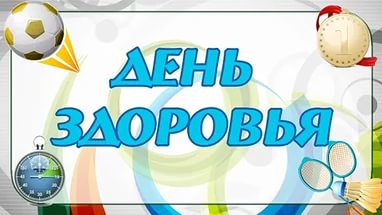 Глава МО «Майминскоий район»Е.А. Понпа06.02.2017г(утвержден на заседании АНК)План мероприятий,приуроченных ко Дню здоровья- 2017.Майминский район.№ п\пНаименование мероприятияДата проведенияМесто проведения1Дискотека Квест «Выход»7.04.МБУ «ЦК и ЦБС МО «Майминский район»2 «Здоровый я- здоровая страна!»7.04.Александровский СК.3Мероприятия, посвященные Дню здоровья (дискотека, веселые старты, беседы)7.04.Алферовский СК4Тематический вечер, дискотека7.04.Бирюлинский СДК5«Закаляйся, если хочешь быть здоров»7.04.Верх-Карагужский СК6Веселая эстафета, посвященная Дню здоровья7.04.Дубровский СК7Всемирный  день здоровья - викторина7.04.Карлушинский СК 8Спортивные эстафеты для младших школьников, посвященные Дню здоровья7.04.Кызыл – Озекский СДК9«Сильные, смелые, ловкие, умелые» - игровая программа ко Дню здоровья7.04.Подгорновский СДК10« Верба - вербочка» Проведение русских народных игр. 7.04.Соузгинский СДК11Здоровое поколение – России продолжение» - социальный опрос населения  «формула здоровья»7.04.Урлу–Аспакский СК12Библиотусовка «Пионерский костёр»(выход на природу), любительский клуб «Семейный».  10.03.Майминская модельная сельская библиотека13«Олимпийские игры в сказочном заповеднике» (спортивный праздник), дети.06.04Бирюлинская б-ка14«Гигиена и режим – наши спутники всю жизнь» познавательный час   для детей. 07.04.К-Озекская б-ка.15«Красота, здоровье молодость» тематическая полка.06.04Центральная библиотека16«Долголетие, это возможно!» беседа-диалог (клуб «Рукодельница»), взрослые. 06.04Центральная библиотека17Уличная акция «Будь здоров!» 07.04Центральная библиотека18«Нет – табаку, алкоголю, наркотикам!»- час размышления (старшеклассники). 14.04.Соузгинская модельная библиотека.19«Здоровым быть-здорово жить», час здоровья-5-6 класс.07.04Центральная библиотека2020Социальный опрос «Что такое ЗОЖ»07.04.Все ОО2121Выпуск стенда «ЗОЖ»Конкурсы рисунков, плакатов, баннеровапрельВсе ОО2222Спортивные соревнования/эстафеты, веселые старты/спортивные марафоны, посвященные празднованию Дня здоровья3-7.04Все ОО2323Классные часы/беседы «Путешествие в страну здоровья» ,«Бережем свое здоровье»; ««О правильном питании и пользе витаминов»; «Витамины и здоровье»; «Можно ли уберечься от травм»; «Друзья Мойдодыра»; «Как вызвать скорую помощь» 3-7.04.Все ОО2424Флеш – моб «Танцуй на здоровье»07.04.МБОУ «Кызыл-Озекская СОШ2525 Конкурс научно-исследовательских работ  «Роль ЗОЖ в жизни человека»  07.04.МБОУ МСОШ №12626«Последствия наркомании» - беседа с применением интеллектуальной игры «Что? Где? Когда?»апрельМБОУ «Верх-Карагужская ООШ»2727Общешкольная игра «Зарница»07.04.МБОУ Манжерокская СОШ2828Линейка здоровья.  Агитпредставление «Молодежь выбирает здоровье»7.04МБОУ Соузгинская СОШ2929Выставка и обзор литературы в школьной библиотеке «Спорт. Здоровье»1.04-7.04.МБОУ Соузгинская СОШ3030«Зарядка с чемпионом»7.04.Отдел по молодежной политике, физической культуре и спорту3131Физкультурные мастер-классы и развлекательные конкурсы (тематика ЗОЖ)8.04.Отдел по молодежной политике, физической культуре и спорту3232Открытый турнир Майминского района по баскетболу, посвященный Всероссийскому Дню Здоровья.8 и 9.04.Отдел по молодежной политике, физической культуре и спорту33-3633-36-мастер-класс для всех желающих по Йоге в тренажерном зале БУ РА «УСПН»;- акция  «Победим депрессию»  - информирование  общественности  о депрессии, ее причинах и возможных последствиях, а также о том, какие существуют виды помощи по профилактике и лечению депрессии (раздача буклетов);- Квест  «Бегом от ДЕПРЕСИИ!»  - тренинг для коллектива БУ РА «УСПН» - «Мне есть о чем поговорить…».07.04.БУ РА «Управление социальной поддержки населения Майминского района»3737Рабочее совещание с медперсоналом о проведении Всемирного дня здоровья, составление плана мероприятий, распределение обязанностейБУЗ РА «Майминская районная больница»3838Выпуск санбюллетней: «Здоровое питание- для чего вам это нужно», « Путь к здоровому образу жизни».01.-07.04.БУЗ РА «Майминская районная больница»3939Распространение информационных листов ко Дню здоровья (программа мероприятий)  01.07.04.БУЗ РА «Майминская районная больница»4040Подготовка и размещение информации на сайт Майминской РБ «Вред и польза пищевых продуктов»01.07.04.БУЗ РА «Майминская районная больница»4141Индивидуальные беседы (районная поликлиника, ФАПы и амбулатории)  на приеме, а также на профилактических консультированиях в рамках диспансеризации определенных групп населения на темы: «Витамины и здоровье», «Питание взрослого населения», «Здоровое питание», «Питание беременных и кормящих женщин», «Питание в пожилом возрасте». 01.07.04.БУЗ РА «Майминская районная больница»4242Уроки «По лечебным столам (при каком заболевании нужно соблюдать лечебную диету)» для пациентов дневного стационара поликлиники, терапевтического отделения.01.07.04.БУЗ РА «Майминская районная больница»4343Лекции «Сбрось свой вес» (в школе здоровья при поликлинике)01.07.04.БУЗ РА «Майминская районная больница»4444Проведение Дня открытых дверей в структурных подразделениях ЦРБ:  поликлиники взрослая и детская, СВА Кызыл-Озек, Манжерок01.07.04.БУЗ РА «Майминская районная больница»